13 TEMPLES or POWER CENTERS  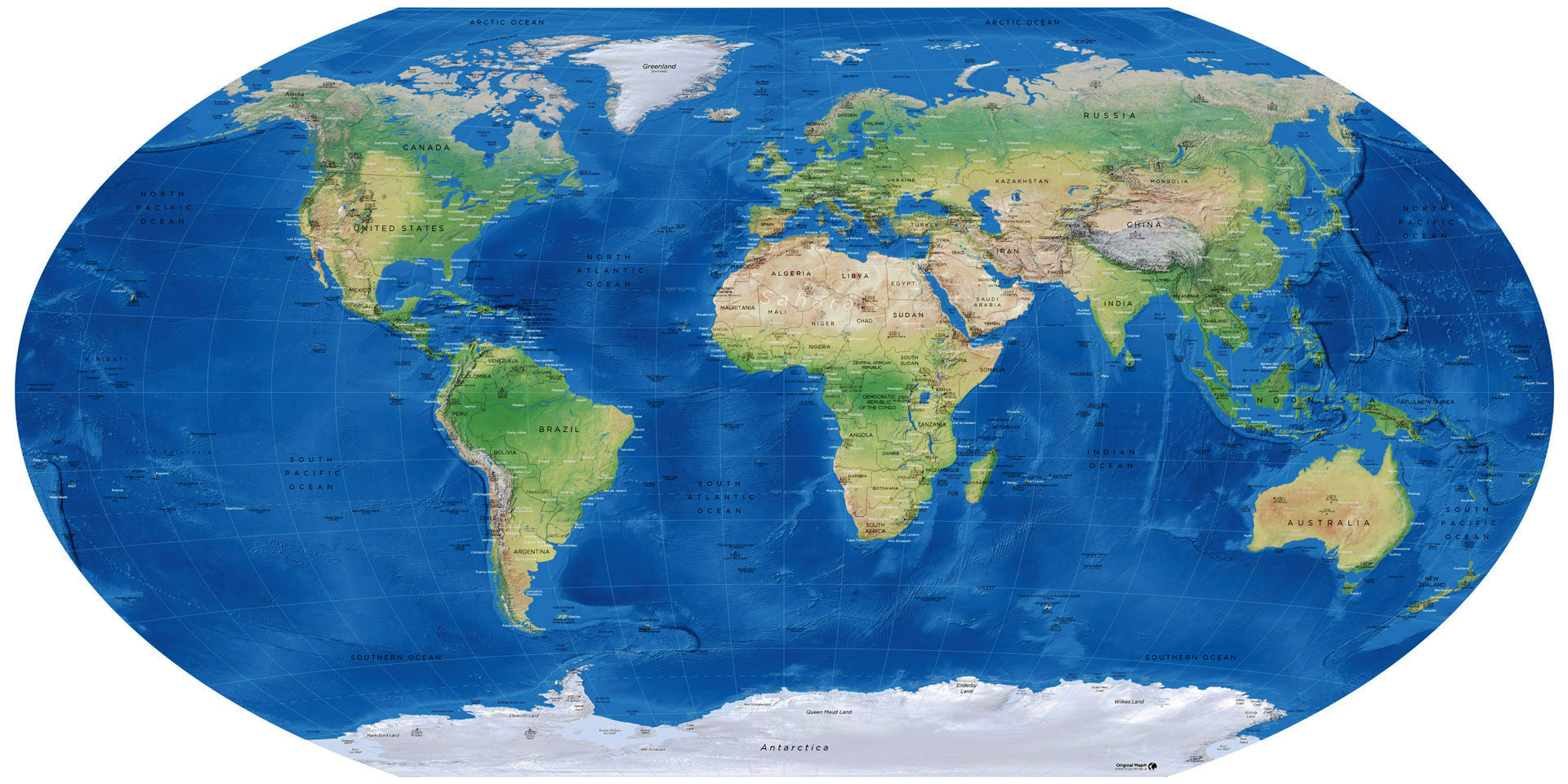 1. Temple of Neptune: Olkhon Island, Siberia			7. Earth Temple: Central Long Island, NY, USA2. Temple of Mercury: northeast India, Nepal			8. Temple of Jupiter: Xian, China3.Temple of Venus: Grand Teton Mountains, USA		9. Temple of Pluto: Paris, France4. Temple of Mars: Jerusalem, Israel				10th Invisible Planet Temple: Southern Argentina5. Temple of Uranus: Manaus, Brazil				11th Invisible Planet Temple: Mt. Kilimanjaro, Africa6. Temple of Saturn: Mt. Denali, Alaska				12th Invisible Planet Temple (Vulcan): South Vietnam